 Little Bees Children Self Help Group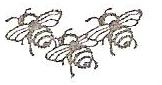 P.O. BOX 54048-00200, Nairobi Mobile: 0722-455222Email: slittlebees@yahoo.com 13th August 2012FROM: MACRINE AMOLO TO SPONSOR: ROSA HJARTARDOTTIRDear Sponsor Rosa,RE: DAP REPORTS FROM MAY – JULY 2012Greetings from little girl Macrine.Your daughter is doing well, a girl who is friendly to others. She likes to play KORA with others, where she is a champion in throwing stones up and can catch without her stone falling down. She always defeats other girls and she feels so good, to get her marks. Macrine went for “CAT WALK” for Little Bees this term in June and brought a reward to our school. Macrine is promising to work hard and be a doctor, she says. Yours sincerely, Lucy Odipo. 